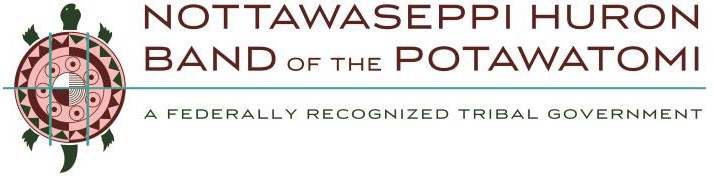 In order for your donation request to be considered, this application form must be completed in full and submitted via email or regular mail to:General InformationRobyn Burlingham, NHBP Tribal Council Coordinator 1485 Mno-Bmadzewen Way, Fulton, MI 49052Fax: 269-704-8582, Email: rburlingham@nhbpi.comDate of Application:	Name of Organization:	Street Address (No PO Boxes):	City:	State:	Zip: 	Contact Person:	Title:	Phone:	Email Address:	Non-Profit Federal Tax I.D. Number:	Amount Requested:	 Overall Cost of your Event/Project/Campaign:	Has your organization ever received support from NHBP for this Event/Project/Campaign in the past? 	Donation Request InformationState your Organization’s Mission:Give a brief (50 words or less) summary of your program (including name, dates, and location if applicable) and the reason for this donation request:State other information that will assist in a favorable decision on behalf of this function or provide additional information about additional non-monetary requests (i.e., land, building use, etc). Use a separate page if necessary and attach to this application.Describe how your program would benefit the NHBP Tribe’s Community and the surrounding area (be as specific as possible):If approved, who does the Tribe make the check payable to? 	Provide mailing address where donation is to be sent 	Please attach copies of the following (required):Your organization’s 501(c)3 or letter of determination from the IRSA copy of your W-9 form, signedAnnual Report (upon request)Optional: any other documentation you feel would be beneficial for your requestFailure to submit all documents requested will delay your application.All applications are reviewed on a monthly basis.The Nottawaseppi Huron Band of the Potawatomi Tribal Council reserves the right to request copies of your organizations financial statement for the previous three (3) years.3. Applicant Signature Required:I attest that the information provided is true and correct to the best of my knowledge and that any false information provided may disqualify my application for funding. I understand these funds are to be used to help promote the Tribe, its community, and its members.Signature of Applicant and/or Parent/Legal Guardian	DateFOR OFFICIAL USE ONLYDate Presented to Nottawaseppi Huron Band of the Potawatomi (NHBP): 	Decision of the NHBP:ApprovedDeniedAmount and/or Type of Donation Approved: 	